Table of ContentsDetailed Demographic Information…………………………………………………………………………………………………….…..2	Forthright Sample………………………………………………………………………………………………………….……….…..2	Student Sample (2019) …………………..……………………………………………………………………………….…….…..3	Student Sample (2020) ………………………………………………………..…………………………………….………….…..4Robustness Checks…………………………………………………………………………………………………………………….……….…..5	Hypothesis 1 Robustness Checks (Forthright Sample)………………………….……………………….……….…..5	Hypothesis 1 Robustness Checks (Student Sample 2019)………………………….…………………………..…..6Hypothesis 1 Robustness Checks with PROP (Student Sample 2019)………………………….………….…..7Hypothesis 1 Robustness Checks (Student Sample 2020)………………………….……………………….…..…..8Hypothesis 1 Robustness Checks with PROP (Student Sample 2020)………………………….………….……9Pooled Student Samples……………………………………………………………………………………………………….…..10Hypothesis 1 Robustness Checks (Pooled Student Samples)..……………………………………………….…..12Correlations…………………………………………………………………………………………………….……………………….……….…..14	Forthright Sample………………………………………………………………………………….………………………………….14	Student Sample (2019) ……………………………………………………..…………………………………………..…………15	Student Sample (2020) ……………………………………………………………………………………….……………………16Table A1: Forthright Sample Demographic Information 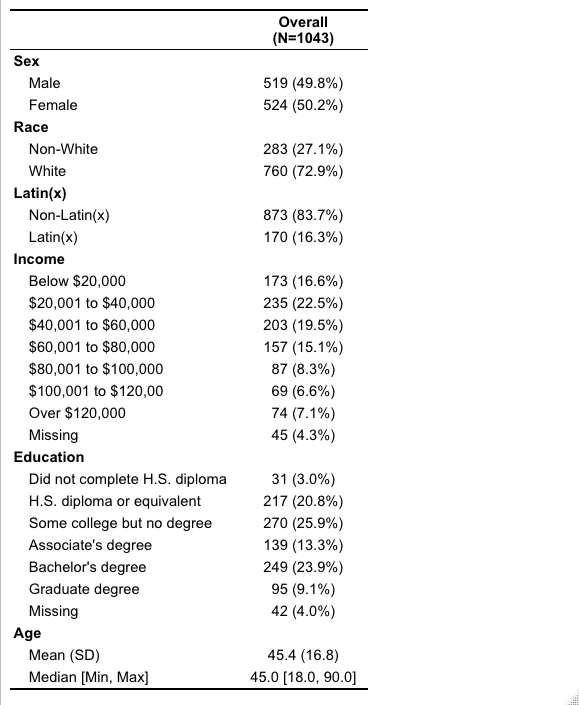 Table A2: Student Sample (2019) Demographic Information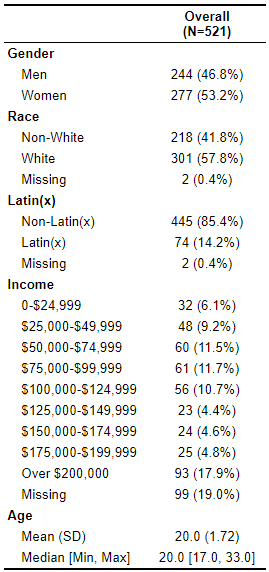 Table A3: Student Sample (2020) Demographic Information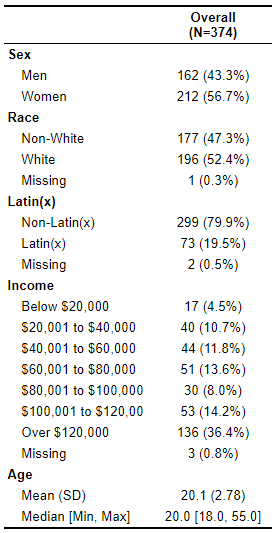 Table A4: Hypothesis 1 Robustness Checks (Weber subscales) – Forthright Sample (2020)Table A5: Hypothesis 1 Robustness Checks (Weber subscales) – Student Sample (2019)Table A6: Hypothesis 1 Robustness Checks (Weber subscales) with PROP – Student Sample (2020)Table A8: Hypothesis 1 Robustness Checks (Weber subscales) with PROP – Student Sample (2020)Table A9: Pooled Student samples for Hypothesis 1 (Bitter taste preference)Table A10: Pooled Student samples for Hypothesis 1 (PROP)Table A11: Hypothesis 1 Robustness Checks (Weber subscales) – Pooled Student SamplesTable A12: Hypothesis 1 Robustness Checks (Weber subscales) with PROP – Pooled Student SamplesDependent variable (Weber risk scores):Dependent variable (Weber risk scores):Dependent variable (Weber risk scores):Dependent variable (Weber risk scores):Dependent variable (Weber risk scores):Dependent variable (Weber risk scores):Dependent variable (Weber risk scores):Social RecreationalGambling   Health    Ethics  Invest FinancialBitter ScaleBitter Scale0.151***0.220***0.195***0.0150.0580.296***0.245***(0.035)(0.040)(0.043)(0.041)(0.037)(0.049)(0.038)AgeAge-0.194***-0.323***-0.202***-0.290***-0.259***-0.193***-0.197***(0.025)(0.028)(0.031)(0.029)(0.026)(0.035)(0.027)Sex (1=female)Sex (1=female)-0.0003-0.069***-0.072***-0.073***-0.038***-0.112***-0.092***(0.012)(0.013)(0.014)(0.013)(0.012)(0.016)(0.012)Education Education 0.064***0.056**0.010-0.0320.0350.235***0.123***(0.021)(0.024)(0.026)(0.025)(0.022)(0.030)(0.023)ConstantConstant0.504***0.253***0.137***0.480***0.237***0.219***0.178***(0.024)(0.028)(0.030)(0.028)(0.025)(0.034)(0.026)ObservationsObservations1,0211,0211,0211,0211,0211,0211,021R2R20.0750.1510.0760.1130.0990.1540.152Adjusted R2Adjusted R20.0710.1470.0720.1090.0950.1510.149Residual Std. Error (df = 1016)Residual Std. Error (df = 1016)0.1830.2100.2270.2140.1910.2590.197F Statistic (df = 4; 1016)F Statistic (df = 4; 1016)20.576***45.017***20.770***32.304***27.834***46.371***45.668***Note:Note:+p<0.1; **p<0.05; ***p<0.01+p<0.1; **p<0.05; ***p<0.01+p<0.1; **p<0.05; ***p<0.01+p<0.1; **p<0.05; ***p<0.01+p<0.1; **p<0.05; ***p<0.01+p<0.1; **p<0.05; ***p<0.01+p<0.1; **p<0.05; ***p<0.01Dependent variable (Weber risk scores):Dependent variable (Weber risk scores):Dependent variable (Weber risk scores):Dependent variable (Weber risk scores):Dependent variable (Weber risk scores):Dependent variable (Weber risk scores):Dependent variable (Weber risk scores):SocialRecreationalGamblingHealthEthicalInvestmentFinancialBitter Taste0.099**0.323***0.0100.0740.109**0.234***0.122**(0.040)(0.058)(0.065)(0.052)(0.053)(0.060)(0.049)Age0.058-0.044-0.062-0.100-0.269***-0.054-0.058(0.056)(0.082)(0.091)(0.073)(0.073)(0.083)(0.068)Gender (Women)0.030**-0.061***-0.114***-0.042***-0.034**-0.127***-0.121***(0.012)(0.018)(0.020)(0.016)(0.016)(0.018)(0.015)Gender (non-binary)0.077-0.104-0.216+-0.044-0.112-0.289***-0.253***(0.069)(0.100)(0.112)(0.089)(0.090)(0.102)(0.084)Constant0.587***0.301***0.253***0.452***0.257***0.440***0.347***(0.026)(0.037)(0.042)(0.033)(0.033)(0.038)(0.031)Observations521521521521521521521R20.0260.0750.0640.0200.0410.1160.130Adjusted R20.0180.0680.0570.0120.0340.1090.123Residual Std. Error (df = 516)0.1370.1980.2210.1770.1780.2030.166F Statistic (df = 4; 516)3.441***10.445***8.893***2.576**5.513***16.902***19.217***Note:+p<0.1; **p<0.05; ***p<0.01+p<0.1; **p<0.05; ***p<0.01+p<0.1; **p<0.05; ***p<0.01+p<0.1; **p<0.05; ***p<0.01+p<0.1; **p<0.05; ***p<0.01+p<0.1; **p<0.05; ***p<0.01+p<0.1; **p<0.05; ***p<0.01Dependent variable (Weber risk scores):Dependent variable (Weber risk scores):Dependent variable (Weber risk scores):Dependent variable (Weber risk scores):Dependent variable (Weber risk scores):Dependent variable (Weber risk scores):Dependent variable (Weber risk scores):SocialRecreationalGamblingHealthEthicalInvestmentFinancialPROP Taste-0.064+0.0220.044-0.011-0.008-0.0070.019(0.035)(0.050)(0.053)(0.045)(0.044)(0.052)(0.040)Age0.123+-0.057-0.090-0.049-0.190**-0.049-0.070(0.065)(0.095)(0.100)(0.086)(0.084)(0.099)(0.076)Gender (Women)0.033**-0.050**-0.092***-0.031-0.020-0.096***-0.094***(0.015)(0.021)(0.022)(0.019)(0.019)(0.022)(0.017)Gender (non-binary)0.014-0.156-0.172-0.061-0.148-0.355***-0.263***(0.079)(0.114)(0.120)(0.103)(0.101)(0.119)(0.091)Constant0.633***0.457***0.228***0.466***0.278***0.552***0.390***(0.018)(0.026)(0.027)(0.023)(0.023)(0.027)(0.021)Observations369369369369369369369R20.0260.0190.0470.0090.0200.0690.092Adjusted R20.0150.0080.037-0.0020.0100.0580.082Residual Std. Error (df = 364)0.1350.1950.2060.1770.1740.2040.157F Statistic (df = 4; 364)2.443**1.7314.517***0.8171.8956.710***9.233***Note:+p<0.1; **p<0.05; ***p<0.01+p<0.1; **p<0.05; ***p<0.01+p<0.1; **p<0.05; ***p<0.01+p<0.1; **p<0.05; ***p<0.01+p<0.1; **p<0.05; ***p<0.01+p<0.1; **p<0.05; ***p<0.01+p<0.1; **p<0.05; ***p<0.01Table A7: Hypothesis 1 Robustness Checks (Weber subscales) – Student Sample (2020)Table A7: Hypothesis 1 Robustness Checks (Weber subscales) – Student Sample (2020)Table A7: Hypothesis 1 Robustness Checks (Weber subscales) – Student Sample (2020)Table A7: Hypothesis 1 Robustness Checks (Weber subscales) – Student Sample (2020)Table A7: Hypothesis 1 Robustness Checks (Weber subscales) – Student Sample (2020)Table A7: Hypothesis 1 Robustness Checks (Weber subscales) – Student Sample (2020)Table A7: Hypothesis 1 Robustness Checks (Weber subscales) – Student Sample (2020)Table A7: Hypothesis 1 Robustness Checks (Weber subscales) – Student Sample (2020)Dependent variable (Weber risk scores):Dependent variable (Weber risk scores):Dependent variable (Weber risk scores):Dependent variable (Weber risk scores):Dependent variable (Weber risk scores):Dependent variable (Weber risk scores):Dependent variable (Weber risk scores):SocialRecreationalGamblingHealthEthicalInvestmentFinancialBitter Taste0.0520.166**-0.0680.0090.065-0.032-0.050(0.054)(0.073)(0.064)(0.071)(0.076)(0.077)(0.054)Age0.002-0.086-0.0070.082-0.1640.1400.067(0.110)(0.147)(0.130)(0.145)(0.153)(0.155)(0.110)Female0.061***-0.044**-0.107***-0.023-0.063***-0.110***-0.108***(0.017)(0.022)(0.020)(0.022)(0.023)(0.023)(0.017)Gender (non-cis)-0.095-0.0780.0100.093-0.047-0.062(0.062)(0.055)(0.061)(0.065)(0.066)(0.047)Constant0.576***0.330***0.232***0.472***0.281***0.573***0.403***(0.030)(0.040)(0.036)(0.040)(0.042)(0.043)(0.030)Observations374374374374374374374R20.0380.0310.0840.0040.0300.0600.111Adjusted R20.0300.0200.074-0.0070.0190.0500.102Residual Std. Error0.159 (df = 370)0.212 (df = 369)0.187 (df = 369)0.208 (df = 369)0.221 (df = 369)0.224 (df = 369)0.159 (df = 369)F Statistic4.866*** (df = 3; 370)2.933** (df = 4; 369)8.478*** (df = 4; 369)0.354 (df = 4; 369)2.805** (df = 4; 369)5.881*** (df = 4; 369)11.536*** (df = 4; 369)Note:+p<0.1; **p<0.05; ***p<0.01+p<0.1; **p<0.05; ***p<0.01+p<0.1; **p<0.05; ***p<0.01+p<0.1; **p<0.05; ***p<0.01+p<0.1; **p<0.05; ***p<0.01+p<0.1; **p<0.05; ***p<0.01+p<0.1; **p<0.05; ***p<0.01Dependent variable (Weber risk scores):Dependent variable (Weber risk scores):Dependent variable (Weber risk scores):Dependent variable (Weber risk scores):Dependent variable (Weber risk scores):Dependent variable (Weber risk scores):Dependent variable (Weber risk scores):SocialRecreationalGamblingHealthEthicalInvestmentFinancialPROP Taste0.184***0.1220.034-0.045-0.0610.1410.088(0.068)(0.109)(0.089)(0.108)(0.118)(0.099)(0.071)Age0.103-0.125-0.056-0.048-0.2740.308+0.126(0.121)(0.194)(0.158)(0.192)(0.210)(0.176)(0.126)Female0.093***-0.036-0.096**0.041-0.042-0.193***-0.145***(0.030)(0.049)(0.040)(0.048)(0.053)(0.044)(0.032)Gender(non-cis)0.116-0.073-0.088-0.0130.103-0.031-0.060(0.072)(0.115)(0.094)(0.114)(0.124)(0.105)(0.075)Constant0.546***0.404***0.156***0.461***0.335***0.583***0.369***(0.023)(0.037)(0.031)(0.037)(0.040)(0.034)(0.024)Observations98989898989898R20.2430.0260.0760.0080.0380.1790.191Adjusted R20.211-0.0160.037-0.034-0.0030.1440.156Residual Std. Error (df = 93)0.1400.2240.1820.2210.2410.2030.145F Statistic (df = 4; 93)7.475***0.6141.9250.1970.9265.063***5.49***Note:+p<0.1; **p<0.05; ***p<0.01+p<0.1; **p<0.05; ***p<0.01+p<0.1; **p<0.05; ***p<0.01+p<0.1; **p<0.05; ***p<0.01+p<0.1; **p<0.05; ***p<0.01+p<0.1; **p<0.05; ***p<0.01Dependent variable:Dependent variable:Weber RiskKam RiskBitter Taste0.147***0.199***(0.041)(0.054)Sample 20200.143***0.042(0.034)(0.044)Age-0.0810.031(0.080)(0.105)Gender (woman)-0.044***-0.036***(0.009)(0.012)Gender (non-cis)-0.032-0.071(0.035)(0.046)Bitter Taste * Sample 2020-0.079-0.093(0.063)(0.082)Constant0.378***0.399***(0.024)(0.031)Observations895895R20.1410.031Adjusted R20.1350.024Residual Std. Error (df = 888)0.1390.182F Statistic (df = 6; 888)24.301***4.668***Note:+p<0.1; **p<0.05; ***p<0.01+p<0.1; **p<0.05; ***p<0.01Dependent variable:Dependent variable:Weber RiskKam RiskPROP Taste-0.0080.014(0.031)(0.046)Sample 20200.099***-0.034(0.017)(0.025)Age-0.0630.068(0.085)(0.125)Gender (woman)-0.029**-0.025(0.012)(0.017)Gender (non-cis)-0.0460.007(0.047)(0.069)PROP Taste * Sample 20200.1040.067(0.064)(0.094)Constant0.438***0.480***(0.012)(0.018)Observations467467R20.1370.010Adjusted R20.126-0.003Residual Std. Error (df = 460)0.1220.180F Statistic (df = 6; 460)12.173***0.758Note:+p<0.1; **p<0.05; ***p<0.01+p<0.1; **p<0.05; ***p<0.01Dependent variable (Weber risk scores):Dependent variable (Weber risk scores):Dependent variable (Weber risk scores):Dependent variable (Weber risk scores):Dependent variable (Weber risk scores):Dependent variable (Weber risk scores):Dependent variable (Weber risk scores):SocialRecreationalGamblingHealthEthicalInvestmentFinancialBitter Taste0.097**0.322***0.0100.0750.114+0.235***0.122**(0.043)(0.060)(0.061)(0.056)(0.058)(0.062)(0.048)Sample 2020-0.0060.042-0.0050.0520.0500.160***0.077+(0.036)(0.050)(0.050)(0.046)(0.048)(0.052)(0.040)Age0.060-0.089-0.054-0.022-0.341***0.053-0.001(0.084)(0.117)(0.119)(0.109)(0.114)(0.122)(0.094)Gender (woman)0.042***-0.054***-0.109***-0.032**-0.042***-0.117***-0.113***(0.010)(0.014)(0.014)(0.013)(0.013)(0.014)(0.011)Gender (non-cis)0.053-0.096+-0.113**-0.0030.037-0.107**-0.110***(0.037)(0.052)(0.053)(0.048)(0.050)(0.054)(0.041)Bitter Taste * Sample 2020-0.049-0.156+-0.075-0.060-0.038-0.260***-0.167**(0.066)(0.092)(0.094)(0.086)(0.089)(0.096)(0.074)Constant0.588***0.296***0.242***0.429***0.235***0.419***0.331***(0.025)(0.035)(0.036)(0.033)(0.034)(0.036)(0.028)Observations895895895895895895895R20.0380.0670.0820.0110.0300.0870.119Adjusted R20.0320.0610.0760.0050.0230.0810.113Residual Std. Error (df = 888)0.1470.2040.2070.1900.1980.2120.163F Statistic (df = 6; 888)5.905***10.608***13.219***1.6914.578***14.047***20.053***Note:+p<0.1; **p<0.05; ***p<0.01+p<0.1; **p<0.05; ***p<0.01+p<0.1; **p<0.05; ***p<0.01+p<0.1; **p<0.05; ***p<0.01+p<0.1; **p<0.05; ***p<0.01+p<0.1; **p<0.05; ***p<0.01+p<0.1; **p<0.05; ***p<0.01Dependent variable (Weber risk scores):Dependent variable (Weber risk scores):Dependent variable (Weber risk scores):Dependent variable (Weber risk scores):Dependent variable (Weber risk scores):Dependent variable (Weber risk scores):Dependent variable (Weber risk scores):SocialRecreationalGamblingHealthEthicalInvestmentFinancialPROP Taste-0.071**0.0210.046-0.018-0.0030.0090.027(0.035)(0.051)(0.051)(0.047)(0.048)(0.052)(0.039)Sample 2020-0.076***-0.041-0.058**0.0370.073***0.021-0.019(0.019)(0.028)(0.028)(0.026)(0.027)(0.029)(0.022)Age0.203**-0.123-0.117-0.042-0.350***0.1190.001(0.095)(0.140)(0.140)(0.130)(0.132)(0.143)(0.108)Gender (woman)0.044***-0.046**-0.091***-0.015-0.021-0.109***-0.100***(0.013)(0.019)(0.019)(0.018)(0.018)(0.020)(0.015)Gender (non-cis)0.075-0.108-0.124-0.028-0.008-0.178**-0.151**(0.053)(0.077)(0.077)(0.072)(0.073)(0.079)(0.060)PROP Taste * Sample 20200.296***0.112-0.0140.012-0.0630.0850.035(0.072)(0.105)(0.106)(0.098)(0.100)(0.108)(0.081)Constant0.635***0.454***0.219***0.453***0.268***0.535***0.377***(0.013)(0.020)(0.020)(0.018)(0.019)(0.020)(0.015)Observations467467467467467467467R20.0770.0240.0710.0090.0340.0750.103Adjusted R20.0650.0110.058-0.0030.0220.0630.092Residual Std. Error (df = 460)0.1360.2010.2010.1870.1900.2050.155F Statistic (df = 6; 460)6.385***1.891*5.819***0.7312.731**6.220***8.825***Note:+p<0.1; **p<0.05; ***p<0.01+p<0.1; **p<0.05; ***p<0.01+p<0.1; **p<0.05; ***p<0.01+p<0.1; **p<0.05; ***p<0.01+p<0.1; **p<0.05; ***p<0.01+p<0.1; **p<0.05; ***p<0.01+p<0.1; **p<0.05; ***p<0.01Table A13: Correlation matrix for Forthright Sample (2020)Table A13: Correlation matrix for Forthright Sample (2020)Table A13: Correlation matrix for Forthright Sample (2020)Table A13: Correlation matrix for Forthright Sample (2020)Table A13: Correlation matrix for Forthright Sample (2020)Table A13: Correlation matrix for Forthright Sample (2020)Table A13: Correlation matrix for Forthright Sample (2020)Table A13: Correlation matrix for Forthright Sample (2020)Table A13: Correlation matrix for Forthright Sample (2020)Table A13: Correlation matrix for Forthright Sample (2020)Table A13: Correlation matrix for Forthright Sample (2020)Table A13: Correlation matrix for Forthright Sample (2020)Table A13: Correlation matrix for Forthright Sample (2020)Table A13: Correlation matrix for Forthright Sample (2020)Table A13: Correlation matrix for Forthright Sample (2020)Table A13: Correlation matrix for Forthright Sample (2020)Bitter taste preferenceSex (Female)-0.04Femininity0.030.78Masculinity0.07-0.81-0.78Participation in Politics0.26-0.010.060.06Age0.12-0.05-0.040.01-0.06Kam risk0.18-0.12-0.070.200.31-0.19Weber risk0.12-0.16-0.070.240.35-0.330.57Weber risk (social)0.11  0.000.030.060.33-0.220.380.64Weber risk (recreational)0.14-0.15-0.100.210.34-0.300.570.820.41Weber risk (gambling)0.12-0.15-0.050.210.23-0.170.430.710.200.53Weber risk (health)-0.02-0.15-0.090.190.12-0.290.440.780.420.580.52Weber risk (ethical)0.02-0.090.000.150.22-0.290.390.810.330.580.660.65Weber risk (investment)0.18-0.22-0.130.250.27-0.110.290.550.320.400.360.200.28Table A14: Correlation matrix for Student Sample (2019)Table A14: Correlation matrix for Student Sample (2019)Table A14: Correlation matrix for Student Sample (2019)Table A14: Correlation matrix for Student Sample (2019)Table A14: Correlation matrix for Student Sample (2019)Table A14: Correlation matrix for Student Sample (2019)Table A14: Correlation matrix for Student Sample (2019)Table A14: Correlation matrix for Student Sample (2019)Table A14: Correlation matrix for Student Sample (2019)Table A14: Correlation matrix for Student Sample (2019)Table A14: Correlation matrix for Student Sample (2019)Table A14: Correlation matrix for Student Sample (2019)Table A14: Correlation matrix for Student Sample (2019)Table A14: Correlation matrix for Student Sample (2019)Table A14: Correlation matrix for Student Sample (2019)Table A14: Correlation matrix for Student Sample (2019)Bitter taste preferencePROP taste sensitivity0.06Gender (woman)0.050.25Gender identity (feminine higher)0.020.260.90Gender (non-binary)0.00-0.05.-0.01Interest in politics-0.06-0.030.160.150.05Age-0.04-0.08-0.11-0.14-0.010.05Kam risk0.160.00-0.09-0.100.01-0.060.00Weber risk0.18-0.04-0.18-0.21-0.05-0.07-0.060.40Weber risk (social)0.11-0.080.110.080.04-0.080.030.150.44Weber risk (recreational)0.230.00-0.14-0.17-0.03-0.11-0.020.420.730.28Weber risk (gambling)0.000.00-0.25-0.27-0.060.030.000.220.53-0.120.29Weber risk (health)0.06-0.03-0.11-0.12-0.010.02-0.050.300.750.300.340.29Weber risk (ethical)0.09-0.01-0.07-0.06-0.040.03-0.150.190.690.040.280.370.55Weber risk (investment)0.15-0.05-0.29-0.30-0.09-0.130.000.120.430.070.290.280.120.11Weber risk (financial)0.09-0.04-0.33-0.36-0.09-0.060.000.210.61-0.030.360.810.260.310.79Table A15: Correlation matrix for Student Sample (2020)Table A15: Correlation matrix for Student Sample (2020)Table A15: Correlation matrix for Student Sample (2020)Table A15: Correlation matrix for Student Sample (2020)Table A15: Correlation matrix for Student Sample (2020)Table A15: Correlation matrix for Student Sample (2020)Table A15: Correlation matrix for Student Sample (2020)Table A15: Correlation matrix for Student Sample (2020)Table A15: Correlation matrix for Student Sample (2020)Table A15: Correlation matrix for Student Sample (2020)Table A15: Correlation matrix for Student Sample (2020)Table A15: Correlation matrix for Student Sample (2020)Table A15: Correlation matrix for Student Sample (2020)Table A15: Correlation matrix for Student Sample (2020)Table A15: Correlation matrix for Student Sample (2020)Table A15: Correlation matrix for Student Sample (2020)Table A15: Correlation matrix for Student Sample (2020)Bitter taste preferencePROP taste sensitivity0.15Sex (Female)0.010.30Femininity0.040.210.82Masculinity0.07-0.19-0.79-0.83Gender (non-binary)0.010.120.070.010.00Participation in Politics0.010.230.300.29-0.220.05Age0.12-0.080.040.01-0.03-0.03-0.03Kam risk0.080.04-0.07-0.080.15-0.070.070.03Weber risk0.050.10-0.13-0.080.190.000.12-0.010.49Weber risk (social)0.050.360.190.23-0.110.050.350.020.220.56Weber risk (recreational)0.110.10-0.11-0.060.17-0.060.08-0.020.490.730.26Weber risk (gambling)-0.06-0.04-0.28-0.290.29-0.06-0.07-0.020.260.510.010.28Weber risk (health)0.01-0.02-0.05-0.040.110.020.040.030.340.780.380.410.31Weber risk (ethical)0.04-0.06-0.14-0.090.160.060.03-0.060.270.660.170.300.380.53Weber risk (investment)-0.020.00-0.24-0.170.19-0.02-0.050.030.170.490.220.280.240.230.11